PhMagnetismus
Magnetische Eigenschaften von StoffenStation 7     Seite 1Zeit: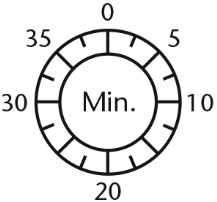 StoffeZeit:Wie lässt sich Magnetismus wiegen?Wie lässt sich Magnetismus wiegen?Wie lässt sich Magnetismus wiegen?Zeit: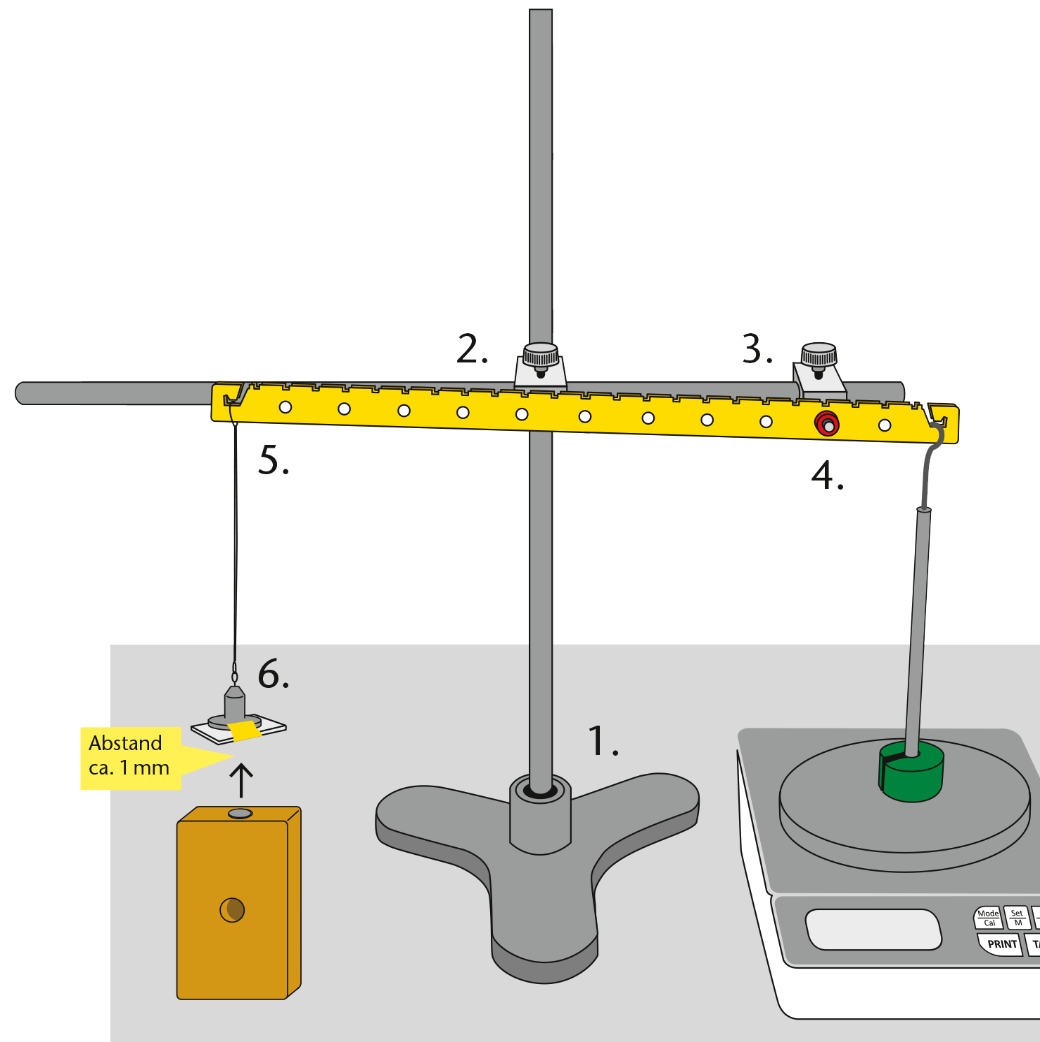 PhMagnetismus
Ausrichtung magnetischer MomenteStation 8     Seite 1Zeit:AusrichtungZeit:Wie entsteht ein Magnet?Wodurch verliert er seine Wirkung?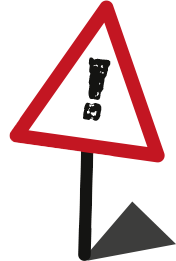 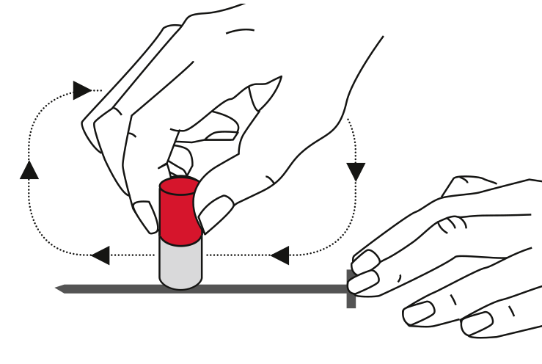 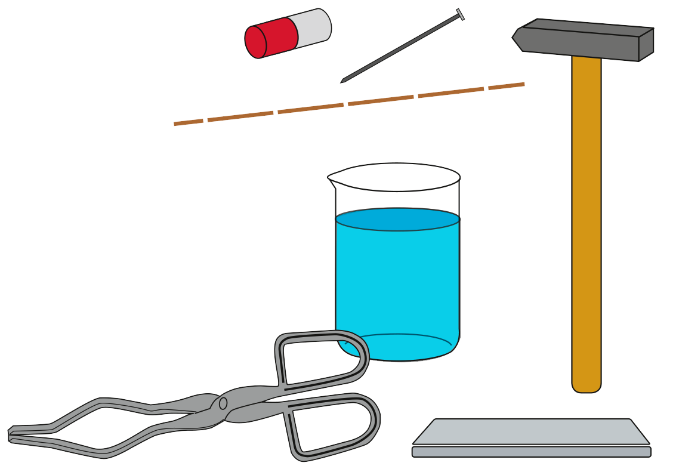 Wie entsteht ein Magnet?Wodurch verliert er seine Wirkung?Wie entsteht ein Magnet?Wodurch verliert er seine Wirkung?Zeit:49450 5 Version 01.00 Kopiervorlage © Cornelsen Experimenta49450 5 Version 01.00 Kopiervorlage © Cornelsen Experimenta49450 5 Version 01.00 Kopiervorlage © Cornelsen Experimenta49450 5 Version 01.00 Kopiervorlage © Cornelsen ExperimentaPhMagnetismus
Magnetische Eigenschaften von StoffenStation 7     Seite 2Stoffe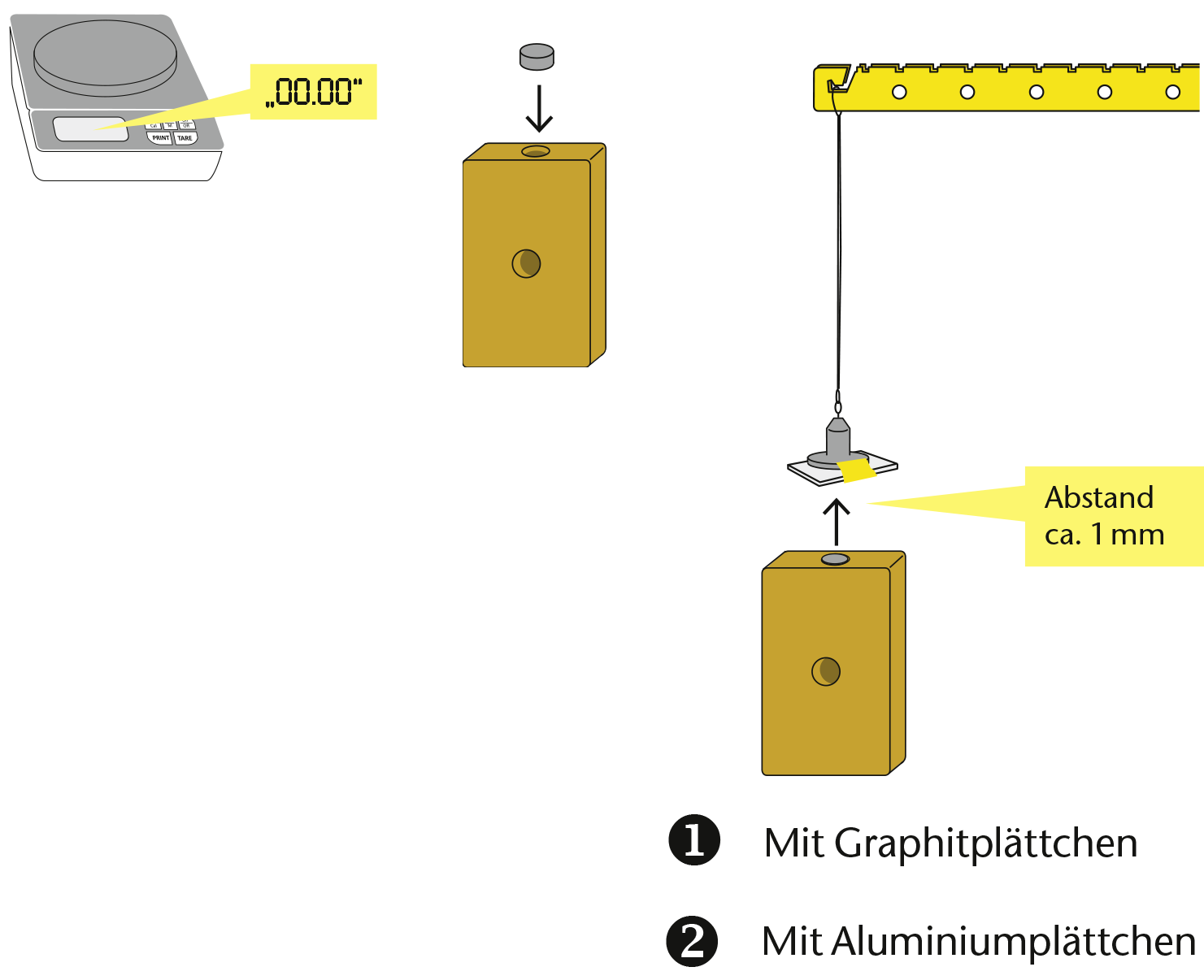 49450 5 Version 01.00 Kopiervorlage © Cornelsen Experimenta49450 5 Version 01.00 Kopiervorlage © Cornelsen Experimenta49450 5 Version 01.00 Kopiervorlage © Cornelsen Experimenta49450 5 Version 01.00 Kopiervorlage © Cornelsen ExperimentaPhMagnetismus
Ausrichtung magnetischer MomenteStation 8     Seite 2Ausrichtung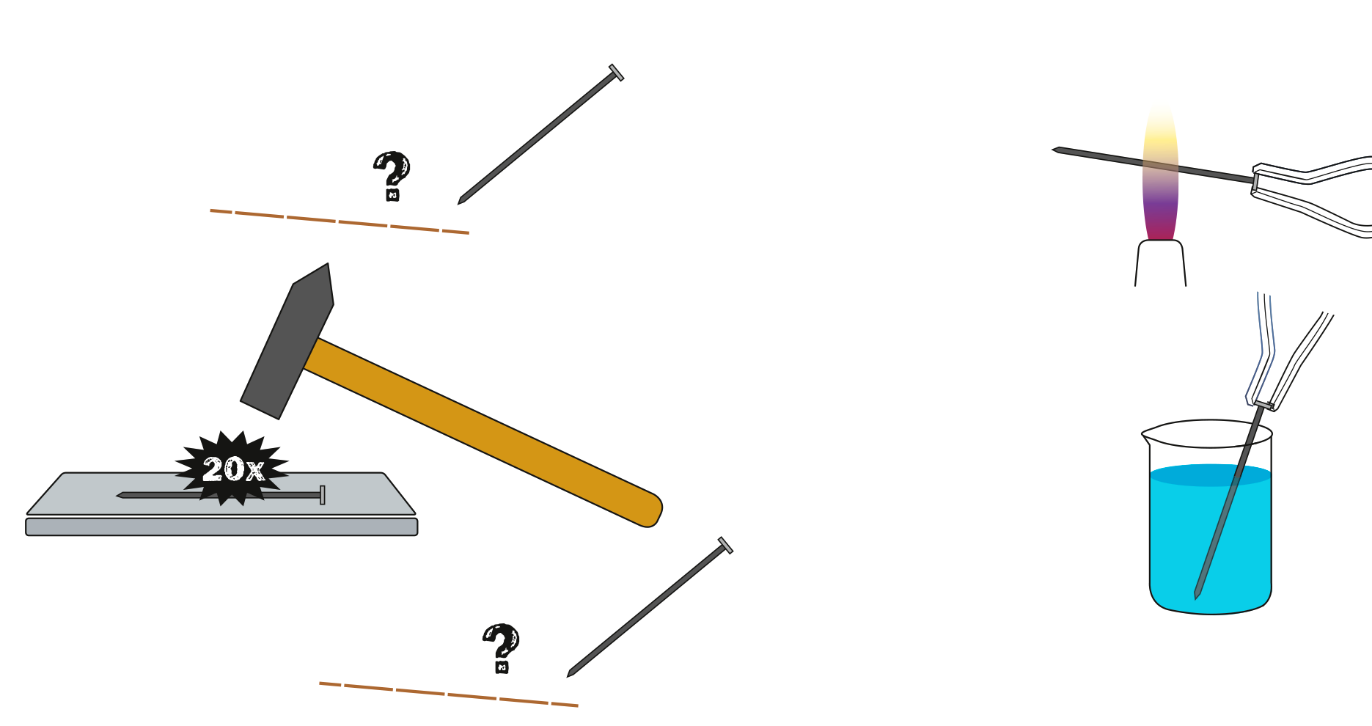 49450 5 Version 01.00 Kopiervorlage © Cornelsen Experimenta49450 5 Version 01.00 Kopiervorlage © Cornelsen Experimenta49450 5 Version 01.00 Kopiervorlage © Cornelsen Experimenta49450 5 Version 01.00 Kopiervorlage © Cornelsen Experimenta